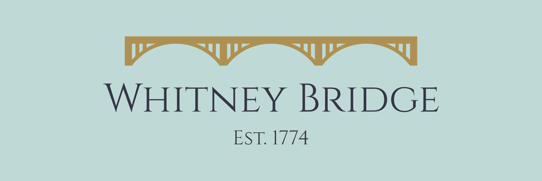 BOOKING DETAILS                                  Ref: CAMPING / GLAMPING / CANOEING CAMPING DATESGLAMPING DATES				   TYPE x QTY.CANOEING DATESPARTY LEADER INFORMATIONPARTY MEMBER INFORMATIONPage 2PARTY MEMBER INFORMATIONPARTY MEMBER INFORMATION Cont’d….CAMPING ARRIVALCAMPING DEPARTURESIZE-TENT 1SIZE-TENT 2SIZE-TENT 3SIZE-TENT 4DOGSGLAMP’G ARRIVALGLAMPING DEPART.DBL/Twin/QuadDBL/Twin/QuadDBL/Twin/QuadDBL/Twin/QuadCANOEING DAY 1Half/ Full-dayNO. OF PEOPLECANOEING DAY 2Half/ Full-dayNO. OF PEOPLEFULL NAMEDATE OF BIRTHMOBILEADDRESS & POST CODEEMAILCAR REG.Tick if CanoeingEMERGENCY CONTACT NAME/TEL./RELATIONSHIPFULL NAMEDATE OF BIRTH / AGEPLS. TICK IF CANOEINGDoes any member of the party have a medical condition or allergies we should be aware of?Please detail any other information that may be relevant if participating in canoeing?FULL NAMEDATE OF BIRTH / AGEPLS. TICK IF CANOEINGDoes any member of the party have a medical condition or allergies we should be aware of?Please detail any other information that may be relevant if participating in canoeing?Please detail anything you feel we should be aware of.Please specify any special requests.